Bildbearbeitung mit Gimp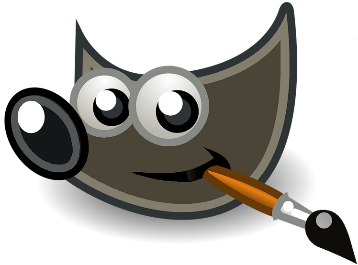 Aufgabe 1:Öffne die Datei dog.xcf mit Gimp.Wähle mit dem Zauberstab die hellblaue Fläche aus und entferne sie mit der Entf-Taste.Blende die darunterliegende Ebene ein. 1Ändere die Farbe des Halsbandes mit dem Füllwerkzeug auf Rot. 2Speicher das Bild und exportiere es zudem als dog.png in deinem Ordner.Aufgabe 2:Öffne die Datei dog2.xcf mit Gimp.Füge eine neue Ebene hinzu. 3Auf dieser Ebene sollst du mit Hilfe des Filters „Supernova“ Strahlen in der oberen linken Ecke des Bildes erzeugen.4 Diese sollen gelb sein und ein passender Radius soll gewählt werden.5Entferne den grünen Hintergrund.Speichere deine Datei als .xcf und als .png in deinem Ordner.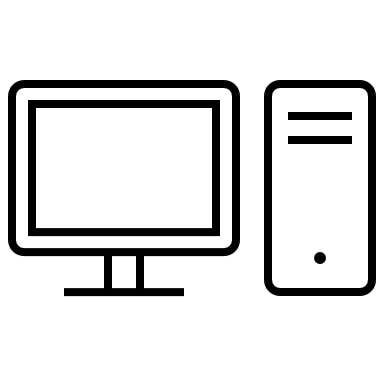 